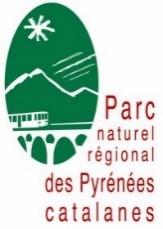 FICHE PROJET – réponse à l’AAP INTERVENTIONS PEDAGOGIQUES EN CATALAN EN MILIEU SCOLAIRE DANS LE CADRE DU TOTAL FESTUM 2021Les projets seront à transmettre avant le 22 mars 2021, par mail à christelle.frau@parc-pyrenees-catalanes.frCette fiche devra être complétée ou reproduite afin d’en conserver les items qui serviront à l’étude du dossier.Le candidatNom de la structure :
En cas de groupement de plusieurs structures, les indiquer toutes en mentionnant la structure porteuseLa présentation de la structure d’animation :
Qui sommes-nous ? ; Que faisons-nous ?Contact :
Nom, adresse postale, adresse mail, téléphone, site internetLe ProjetTitre du projet :
Le titre devra être court et attrayantThème(s) du projet :
Musique et danses traditionnelles,
Fêtes traditionnelles catalanes
Légendes et contes catalans.Cycle(s) concerné(s) par l’animation :
Précisez : Cycle 1, 2, 3Le déroulement résumé de l’animation :
maximum 300 caractères permettant de répondre aux objectifs énoncésLe détail de l’animation :
Détaillez le déroulé de l’animation, la répartition envisagée des séances, etc.Liens avec les programmes scolaires :
objectifs retenusDémarche pédagogique envisagée :
A préciserLes ressources pédagogiques employées :
matériel, sites, outils pédagogiques, etc.Proposition de restitution (non obligatoire) :
Eléments utilisés en lien avec le territoire du PNR :A joindre à cette fiche :Un devis incluant les moyens humains déployés pour réaliser l'action, le nombre de jour d'intervention, l’offre financière (TTC et HT). Le devis devra être valable jusqu’en juillet 2021. Une mention devra le préciser. Ce devis sera établi à hauteur de 100% de l’animation.Les agréments des structures si obtenus (Jeunesse et éducation populaire, DRAC, Education Nationale, etc.)A ……………………….……..      Le………………….…………Signature